Dear Sir/Madam,Please note that paragraph 1 of TSB Circular 241 of 7 September 2016 regarding the above-mentioned workshop should read as follows:1	I would like to inform you that ITU is organizing a workshop on Digital Financial Services and Financial Inclusion at ITU headquarters, Geneva on 6 December 2016 8 December 2016.For your information, this workshop will be followed preceded by the seventh meeting of the Focus Group Digital Financial Services (FG DFS) from 7-9 December 6-7 December 2016 at the same venue. More information can be obtained from the FG DFS website:  http://www.itu.int/en/ITUT/focusgroups/dfs/Pages/default.aspx.   Yours faithfully,Chaesub Lee
Director of the Telecommunication
Standardization Bureau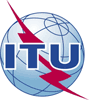 International telecommunication unionTelecommunication Standardization BureauInternational telecommunication unionTelecommunication Standardization Bureau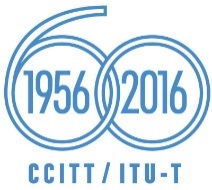 Geneva, 6 October 2016Geneva, 6 October 2016Ref:Corrigendum 1 to
TSB Circular 241TSB Workshops/VMCorrigendum 1 to
TSB Circular 241TSB Workshops/VM-	To Administrations of Member States of the Union;-	To ITU-T Sector Members;-	To ITU-T Associates;-	To ITU Academia-	To Administrations of Member States of the Union;-	To ITU-T Sector Members;-	To ITU-T Associates;-	To ITU AcademiaContact:Vijay MaureeVijay Mauree-	To Administrations of Member States of the Union;-	To ITU-T Sector Members;-	To ITU-T Associates;-	To ITU Academia-	To Administrations of Member States of the Union;-	To ITU-T Sector Members;-	To ITU-T Associates;-	To ITU AcademiaTel:+41 22 730 5591+41 22 730 5591-	To Administrations of Member States of the Union;-	To ITU-T Sector Members;-	To ITU-T Associates;-	To ITU Academia-	To Administrations of Member States of the Union;-	To ITU-T Sector Members;-	To ITU-T Associates;-	To ITU AcademiaFax:+41 22 730 5853+41 22 730 5853-	To Administrations of Member States of the Union;-	To ITU-T Sector Members;-	To ITU-T Associates;-	To ITU Academia-	To Administrations of Member States of the Union;-	To ITU-T Sector Members;-	To ITU-T Associates;-	To ITU AcademiaE-mail:tsbworkshops@itu.int tsbworkshops@itu.int Copy:-	To the Chairmen and Vice-Chairmen of ITU-T Study Groups;-	To the Director of the Telecommunication Development Bureau;-	To the Director of the Radiocommunication BureauCopy:-	To the Chairmen and Vice-Chairmen of ITU-T Study Groups;-	To the Director of the Telecommunication Development Bureau;-	To the Director of the Radiocommunication BureauSubject:Workshop on Digital Financial Services and Financial Inclusion
Geneva, Switzerland, 6 December 2016  8 December 2016 Workshop on Digital Financial Services and Financial Inclusion
Geneva, Switzerland, 6 December 2016  8 December 2016 Workshop on Digital Financial Services and Financial Inclusion
Geneva, Switzerland, 6 December 2016  8 December 2016 Workshop on Digital Financial Services and Financial Inclusion
Geneva, Switzerland, 6 December 2016  8 December 2016 